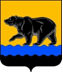 АДМИНИСТРАЦИЯ ГОРОДА НЕФТЕЮГАНСКА РАСПОРЯЖЕНИЕ24.10.2018 											  № 305-рг.НефтеюганскО внесении изменения в распоряжение администрации города Нефтеюганска от 04.06.2018 № 161-р «Об утверждении муниципального плана-графика администрации города Нефтеюганска по осуществлению мер по решению проблем граждан, включенных в реестр граждан, чьи денежные средства привлечены для строительства многоквартирных домов и чьи права нарушены»В соответствии с распоряжением Правительства Ханты-Мансийского автономного округа – Югры от 07.09.2018 № 453-рп «О внесении изменений в приложение 1 к распоряжению Правительства Ханты-Мансийского автономного округа – Югры от 08.08.2017 № 490-рп «Об утверждении плана-графика по осуществлению мер по решению проблем граждан, включенных в реестр граждан, чьи денежные средства привлечены для строительства многоквартирных домов и чьи права нарушены»:1.Внести изменение в распоряжение администрации города Нефтеюганска от 04.06.2018 № 161-р «Об утверждении муниципального плана-графика администрации города Нефтеюганска по осуществлению мер по решению проблем граждан, включенных в реестр граждан, чьи денежные средства привлечены для строительства многоквартирных домов и чьи права нарушены» (с изменениями, внесенными распоряжением администрации города от 04.07.2018 № 191-р), а именно: в приложении к распоряжению: 1.1.В столбце 3 строки 1 таблицы цифры «33» заменить цифрами «35».2.Департаменту по делам администрации города (Нечаева С.И.) разместить распоряжение на официальном сайте органов местного самоуправления города Нефтеюганска в сети Интернет.3.Контроль исполнения распоряжения возложить на заместителя главы города Нефтеюганска Е.А.Абрамову.Глава города Нефтеюганска                                                                 С.Ю.Дегтярев